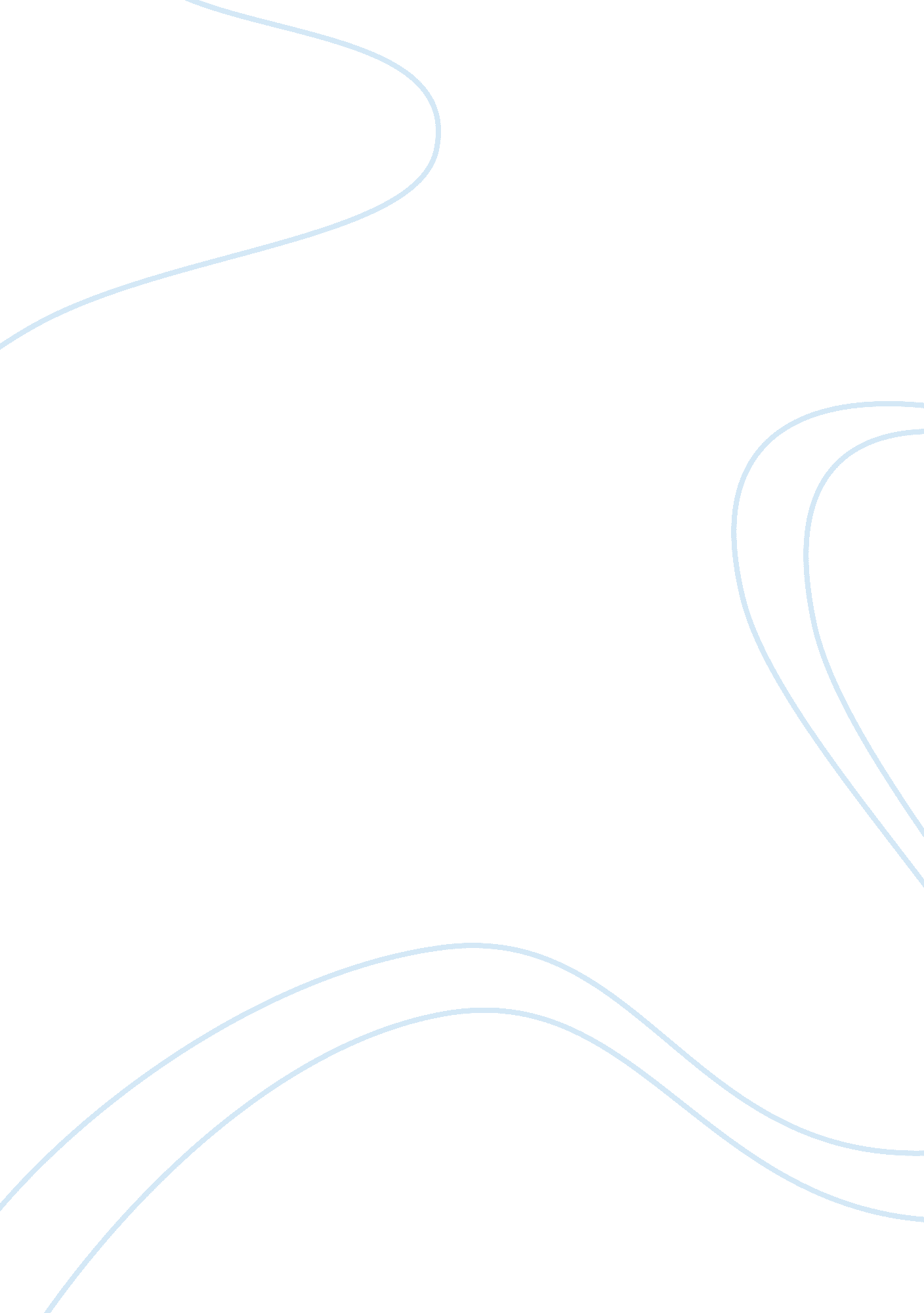 Website designDesign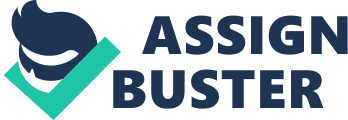 Web design partially overlaps web engineering in the broader scope of web development. Web designers are expected to have an awareness of usability and if their role involves creating mark up then they are also expected to be up to date with web celestially guidelines. 1988? 2001 Although web design has a fairly recent history, It can be linked to other areas such as graphic design. However web design is also seen as a technological standpoint. It has become a large part of people's everyday lives. It is hard to imagine the Internet thou animated graphics, different styles of typography, background and music. The start of the web and web design In 1989, whilst working at CERN Tim Burners-Lee proposed to create a global hypertext project, which later became known as the World Wide Web. Throughout 1 991 to 1993 the World Wide Web was born. Text only pages could be viewed using a simple line-mode browser. [2] In 1993 Marc Andresen and Eric Ball, created the Mosaic browser. At the time there were multiple browsers however the majority of them were Unix-based and were naturally text heavy. There had been no integrated approach to graphical design elements such as Images or sounds. The Mosaic browser broke this mould. [3] The WAC was created in October 1994, to " lead the World Wide Web to its full potential by developing common protocols that promote its evolution and ensure its This discouraged any one company from monopolizing a propriety browser and programming language, which could have altered the effect of the World Wide Web as a whole. The WAC continues to set standards, which can today be seen with JavaScript. In 1994 Andresen formed Communications corp.. That later became known as Netscape Communications the Netscape 0. 9 browser. Netscape created its own HTML tags without regards to the traditional standards process. For example Netscape 1. 1 Included tags for changing background colors and formatting text with tables on web pages. Throughout 1996 to 1999 the browser wars began. The browser wars saw Microsoft and Netscape battle it out for the ultimate browser dominance. During this time there were many new technologies In the field, notably Cascading Style Sheets, JavaScript, and Dynamic HTML. On a whole the browser competition did lead to many positive creations and eloped web design evolve at a rapid pace. 5] 1 OFF In 1996, Microsoft released its first competitive browser, which was complete with its own features and tags. It was also the first browser to support style sheets, which at the time was seen as an obscure authoring technique. [5] The HTML markup for tables was originally intended for displaying tabular data. However designers quickly realized the potential of using HTML tables for creating the complex, multi-column layouts that were otherwise not possible. At this time, as design and good aesthetics med to take precedence over good mark-up structure, and little attention was paid to semantics and web accessibility. HTML sites were limited in their design options, even more so with earlier versions of HTML. To create complex designs, many web designers had to use complicated table structures or even use blank spacer . GIF images to stop empty table cells from collapsing. [6] CSS was introduced in December 1996 by the WAC to support presentation and layout; this allowed HTML code to be semantic rather than both semantic and presentational, and improved web accessibility, see tables web design. In 1996, Flash (originally known as Afterburners) was developed. At the time, the Flash content development tool was relatively simple compared to now, using basic layout and drawing tools, a limited precursor to Conscript, and a timeline, but it enabled web designers to go beyond the point of HTML, animated GIFT and JavaScript. However, because Flash required a plug-in, many web developers avoided using it for fear of limiting their market share from lack of compatibility. Instead, designers reverted to GIF animations (if they didn't forego using motion graphics altogether) and JavaScript for widgets. 